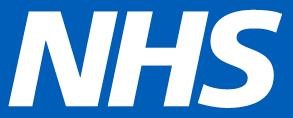 IAPT remotely during the corona virus pandemic 30 March 2020, Version PT edit 1. Context he coronavirus (COVID-19) IAPT services continue  the  social distancing and self-isolation. 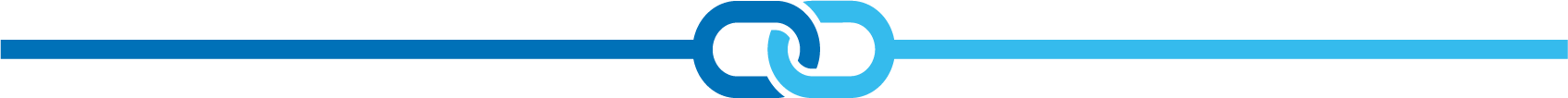 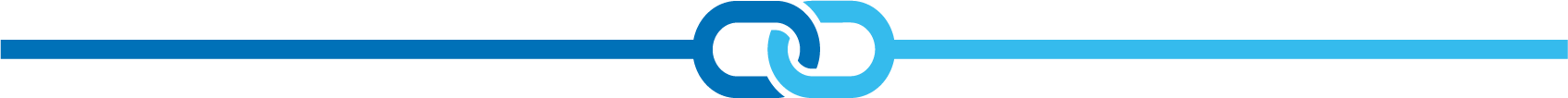  deliver treatment  telephonevideo conferencing, written support and digitally-enabled programmes. merging work suggests therapists working remotely can achieve a level comparable to that with face-to-face intervention. This guidance contains protect staff and patients. 2. Scope This guidance  support IAPT providers  use telephone and digital  deliver services during the COVID-19 outbreak. It is one of a suite of resources to support the mental health and learning disability and autism sectors  the outbreak.  For more information please contact: england.mhldaincidentresponse@nhs.netFor IAPT specific queries, please contact: england.mentalhealth@net.net NHS England and NHS Improvement 3. Service considerations When planning how to , providers should:   3.1 Update protocols and processes   existing protocols, eg those for risk management, to ensure they are appropriate for treatment. Consider clear inclusion/exclusion criteria for each of the modes offer. Psychological wellbeing practitioners (PWPs) will need to consider:  access the data management system from outside service premises,  information governance requirements   undertake case management  the case management system eg the PWP taking initial assessment data during session 1, then MDS scores each subsequent session, and remotely talking these through with their case management supervisor. 3.2 eliver staff training and support engagement Work with staff to ensure there are clear lines of communication, especially if practitioners are working remotely. Develop instructions and guidance on the chosen technologiesTrain staff in the modes of delivery. Deliver strong clinical leadership for the development of therapy. When framed as a positive step, therapists respond . Familiarise service leads with the new NHSX guidance (https://www.nhsx.nhs.uk/key-information-and-tools/information-governanceguidance) to support their use of messaging and video consultations. Staff may need additional supervision as they  the technology and changes to practice. As more staff work remotely,  be able to work usual hoursmore flexible working patterns. Live test home working and technology before staff start using it. 3.3 Patient engagement and communication  communication options, including social media, to patients and families and ask them if they have a preference. Make it clear that you are not asking them to commit to a specific app or tool, simply finding out what their preferences are.  Provide patients with clear information on treatment. Do not assume that digital  will be unsuitable for older adults. nternet use increased in the 65 to 74-year age group from 52% in 2011 to 83% in 2019the largest increase across all age groups. 3.3 Working with learning disability, autism or communication impairments Identify any other means of communication that help the patient understand or express themselves. This may additional preparation with the patient or their family/carers to identify  facilitate this For example, you may need to check what kind of vocabulary the patient uses and is familiar with, and whether particular signs, symbols or picture resources can support their communication. Consider how therapeutic language or specific vocabulary can be simplified, paraphrased or represented by symbols or pictures. patient  time to become comfortable  the technology. Consider pacing the session according to the patient’s needs and monitoring their concentration level. Using signs, symbols or pictures is likely to slow the pace of the therapeutic intervention.   4. Adaptions to clinical practice Make sure you have a suitable space if working from home. If using videoMake sure there is no confidential information (or embarrassing material!) in the background. Some software has a facility for blurring the background.our lighting needs  – and encourage your patient to have good lighting so you can each more easily read non-verbal cues. If you or the patient has a window or bright light source behind your heads, you will see each other  mainly as silhouettes.both video and telephone, use headsets to maximise the sound quality; this promote engagement and your ‘presence’ . ou need to check with patients that they have a safe and secure space fortreatment, one where sessions will be confidential and free from distractions. With telephone or typed therapy, it can be difficult to read non-verbal cues. Pay careful attention to tone of voice (if possible), pace, inflection and the use of silence/long pauses. Check regularly with the patient ore frequent reflection and clarification is important with  non-verbal methods of communication. ractice using the software by connecting with a colleague and testing it out. It may feel unnatural at first. For video consultations make sure you look into the camera, not the screen. At the start of treatment, agree with the patient  should the technology fail (eg arranging to try again in 5 minutes, rescheduling or switching from video to telephone).  the patient the specific mode of therapy (telephone/video/typed, etc) so you can address any worries they have about itegularly  during the first few sessions. Emphasis  skillsExplain that there will be pauses during the session (for notetaking and thinking). Explain to the patient that sessions will always be scheduled, so they do not worry when the next contact will be. Emphasise that it is an appointment and ask the patient to prepare in advance (ie questions, feedback, diaries ready, etc) Use written materials and diaries and give examples by email if this is possible. Agree a code-word for use when the patient is unable to talk, eg ‘Mary’. 5. Online resources BABCP Podcast on Dealing with anxiety about coronavirus: http://letstalkaboutcbt.libsyn.com/coping-with-anxiety-about-coronavirus OCD-UK website: https://www.ocduk.org/ Social anxiety: https://oxcadatresources.com/ PTSD: https://oxcadatresources.com/ 6. References Office for National Statistics. Internet usage, 2019. https://www.ons.gov.uk/businessindustryandtrade/itandinternetindustry/bulletins/internetusers/2019 Bee P, Lovell K, Lidbetter N, Easton K, Gask L. You can’t get anything perfect: User perspectives on the delivery of cognitive behavioural therapy by telephone. Social Science & Medicine 2010; 71:1308e–1315. Irving et al. Are there interactional differences between telephone and face-to-face psychological therapy? A systematic review of comparative studies. Journal of Affective Disorders 2020; 265: 120–31. 7. Other support and information COVID-19 guidance For the latest official information and guidance on COVID-19:  additional queriescontact NHS England and NHS Improvement regional lead for mental health:  If you have any queries for the national team, please direct these to england.mhldaincidentresponse@nhs.net and include ‘Mental health COVID-19 query’ in the subject title. Advice for clinicians https://www.england.nhs.uk/coronavirus/ Advice for clinicians Advice for the public https://www.nhs.uk/conditions/coronavirus-covid-19/  https://www.gov.uk/government/topical-events/coronaviruscovid-19-uk-government-response Advice for non-clinical settings, eg prisons https://www.gov.uk/government/collections/coronavirus-covid-Advice for non-clinical settings, eg prisons 19-list-of-guidance Advice for non-clinical settings, eg prisons 19-list-of-guidance Advice for NHS England and NHS Improvement staff https://nhsengland.sharepoint.com/sites/thehub Advice for NHS England and NHS Improvement staff North East and Yorkshire and North West Fleur Carney (fleur.carney1@nhs.net) Midlands Giles Tinsley (giles.tinsley@nhs.net) East of England Helen Hardy (helen.hardy9@nhs.net) Emma Willey (emma.willey@nhs.net) London Emma Christie (emma.christie2@nhs.net) South East  Kevin Mullins (kevin.mullins@nhs.net) Oral Arrindell (oralarrindell@nhs.net) South West Ann Tweedale (ann.tweedale@nhs.net) 